Publicado en   el 04/06/2014 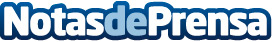 Ferrovial logra dos nuevos contratos de mantenimiento de infraestructuras hidráulicas por 100 millones de librasDatos de contacto:Nota de prensa publicada en: https://www.notasdeprensa.es/ferrovial-logra-dos-nuevos-contratos-de Categorias: Construcción y Materiales http://www.notasdeprensa.es